OKRESNÍ FOTBALOVÝ SVAZ ŽĎÁR NAD SÁZAVOU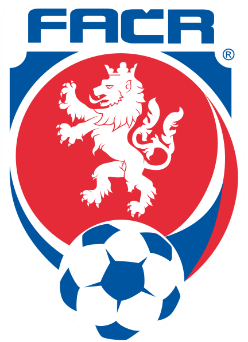 Jungmannova 10, 591 01 Žďár nad Sázavouemail: ofszdar@seznam.cz	tel.: 605 202 600IČ: 22880313	č.ú.: 107-309280207/0100Zpráva STK OFS Žďár nad Sázavou č. 8 2021/202213. 10. 2021Přítomni:	J. Beneš, V. Kejda, J. PajkrOmluveni:	V. Kabrda, J. Matoušek1. STK schválila žádosti o změnu termínu utkání doručené v období 30. 9.  – 13. 10. 2021.II. třída OP mužůIII. třída OS mužůIV. třída OS mužůII. třída OP dorostuII. třída OP starších žákůII. třída OP starší přípravky sk. AII. třída OP starší přípravky sk. BII. třída OP mladší přípravkyZměny byly zaznamenány do systému IS.FOTBAL.CZ. Pokud byste ve svých utkáních objevili nesrovnalosti, kontaktujte předsedu STK.2. V sobotu 9. 10. 2021 nebylo kvůli nedostatečnému počtu hráčů dohráno utkání 11. kola soutěže II. třída OP mužů TJ Rozsochy – FC Santus Jívoví. STK předává klub FC Santus Jívoví k jednání DK a navrhuje ponechat výsledek dosažený na hřišti v době ukončení utkání.3. STK rozhodla předepsat pořádkovou pokutu 1000,- Kč klubu SK FC Křižanov za nesplnění ustanovení §45 odst. d) (povinnosti organizátora utkání) při utkání 1. kola soutěže II. třída OP dorostu SK FC Křižanov – SK Osová Bítýška hraném v neděli 3. 10. 2021 od 12:00. Utkání bylo zahájeno ve 12:30.4. STK uložila pořádkovou pokutu 200,- Kč za porušení ustanovení §30 odst. 2 (povinnosti vedoucího družstva) klubu:SK FC Křižanov	utkání Věchnov – Křižanov B zápis o utkání nepotvrzen Vedoucím po skončení utkání5. STK uložila pořádkovou pokutu 200,- Kč za výrazné porušení ustanovení Soutěžního řádu FAČR – §53 odst. 1 (příprava Zápisu o utkání) a §30 odst. 2 (povinnosti vedoucího družstva) v utkáních 7. kola soutěže II. třída OP mladší přípravky Žďár n. S. B – Hamry n. S. a Hamry n. S. – Polnička klubu FC Hamry nad Sázavou.V této souvislosti STK opětovně vyzývá kluby, jejichž družstva hrají soutěže přípravek, aby i v těchto utkáních zajišťovali včasné a úplné zpracování Zápisu o utkání tak, jak to ukládají platné předpisy.6. STK uložila pořádkovou pokutu 100,- Kč za opakované porušení ustanovení Soutěžního řádu FAČR – §30 odst. 2 (povinnosti vedoucího družstva) nebo §40 odst. 3 (kumulace funkcí) nebo §50 odst. 12 (kumulace funkcí) nebo §53 odst. 1 (příprava Zápisu o utkání) v utkáních mládeže následujícím klubům:SK FC Křižanov	utkání Křižanov – Žďár n. S. B (starší žáci) Klimeš Ivo ID 87030040 uveden současně jako Hlavní pořadatel a AR1Sokol Křoví	utkání Křoví – Měřín (starší přípravka) zápis o utkání nepotvrzen Vedoucím po skončení utkáníTJ Moravec	utkání Moravec/Bobrová – Hamry n. S. a Moravec/Bobrová – Radostín n. O. (starší přípravka) neúplné zpracování zápisu o utkání a zápis o utkání nepotvrzen Vedoucím po skončení utkání7. STK zjistila následující nedostatky a porušení ustanovení platných předpisů (1. případy) v Zápisech o utkání v utkáních mládeže:II. třída OP starší přípravkyFC Hamry nad Sázavou	utkání Moravec/Bobrová – Hamry n. S. neúplné zpracování zápisu o utkání a zápis o utkání nepotvrzen Vedoucím po skončení utkáníSokol Herálec	utkání Rozsochy – Herálec zápis o utkání nepotvrzen Vedoucím po skončení utkáníJiskra Měřín	utkání Křoví – Měřín zápis o utkání nepotvrzen Vedoucím po skončení utkáníSokol Radostín n. O.	utkání Moravec/Bobrová – Radostín n. O. neúplné zpracování zápisu o utkání a zápis o utkání nepotvrzen Vedoucím po skončení utkáníTJ Rozsochy	utkání Rozsochy – Herálec zápis o utkání nepotvrzen Vedoucím po skončení utkání8. Halový turnaj mladších žáků O pohár předsedy OFS se uskuteční 6. 11. 2021 ve sportovní hale v Novém Městě na Moravě. Propozice a přesnější informace budou přihlášeným klubům zaslány nejpozději 28. 10. 2021. Do dnešního dne se k účasti na turnaji přihlásila družstva Dolní Rožínky, Měřína, Rožné a Štěpánova/Víru. Uzávěrka přihlášek pro ostatní družstva je ve středu 20. 10. 2021.9. Další schůze STK se uskuteční ve středu 27. 10. 2021.Ve Žďáře nad Sázavou 13. 10. 2021			Jiří Beneš – předseda STK OFS Žďár nad Sázavou12. koloBory – Rozsochy15. 10. 202115:45poplatek 100,- Kč TJ Rozsochy1. koloV. Losenice – Polnička30. 10. 202114:3011. koloV. Meziříčí C – Měřín C28. 10. 202114:30poplatek 300,- Kč Jiskra Měřín2. koloO. Bítýška – Počítky28. 10. 202110:00poplatek 300,- Kč SK Transformátor Počítky11. koloBohdalov – Radostín n. O.19. 10. 202116:3010. koloRadostín n. O. – Svratka22. 10. 202116:3011. koloJívoví/O. Bítýška – Bory24. 10. 2021*10:00poplatek 300,- Kč1. koloRadostín n. O. – Měřín31. 10. 202112:007. koloJimramov – Nová Ves13. 10. 202116:30poplatek 100,- Kč Nová Ves7. koloNová Ves – R. Svratka19. 10. 202116:006. koloVír, Nová Ves, Herálec28. 10. 2021od 9:00poplatek 100,- Kč Sokol Herálec7. koloHamry n. S. – Žďár n. S. B19. 10. 202116:30poplatek 100,- Kč4. koloNová Ves – Polnička5. 10. 202116:30upřesněný termín odsunutého utkání6. koloRožná – Jívoví12. 10. 202117:006. koloPolnička – Rožná14. 10. 202117:00poplatek 100,- Kč SK Rožná3. koloO. Bítýška – Polnička16. 10. 202110:003. koloBory – Polnička16. 10. 202111:307. koloRožná – Bory19. 10. 202117:007. koloRožná – Moravec/Bobrová21. 10. 202117:00poplatek 100,- Kč